Smlouva o poskytování podporyuzavřená v souladu s ustanovením § 1746 odst. 2 zákona č. 89/2012 Sb., občanského zákoníku a s použitím příslušných ustanovení zákona č. 121/2000 Sb., o právu autorském, ve znění pozdějších předpisů, mezi:Českou národní bankouNa Příkopě 28115 03 Praha 1	zastoupenou:	 Ing. Vladimírem Mojžíškem, ředitelem sekce informatiky		a 		Ing. Zdeňkem Viriusem, ředitelem sekce správníIČO: 48136450DIČ: CZ48136450(dále jen „objednatel“)a……………………….………………………(doplní uchazeč)(dále jen „poskytovatel“)PreambuleCitrix farma objednatele zajišťuje klíčové služby pro jeho uživatele a její bezpečný a bezporuchový provoz je pro objednatele klíčový z hlediska plnění jeho funkcí. Z této skutečnosti vyplývá požadavek na zajištění kvalitních odborných služeb poskytovatele související s její podporou a jejich dostupnost.Článek IPředmět smlouvy a místo plněníPředmětem této smlouvy je závazek poskytovatele poskytovat podporu všech objednatelem zakoupených produktů společnosti Citrix a na nich vybudovaném řešení Citrix farmy kromě těch, které jsou uvedeny na seznamu již nepodporovaných produktů), a závazek objednatele uhradit cenu plnění sjednanou v čl. IV této smlouvy. Místem plnění je objekt ústředí objednatele na adrese: Na Příkopě 28, 115 03 Praha 1.Článek IIRozsah a způsob poskytování podporyPoskytovatel se zavazuje zajišťovat technickou podporu definovaných systémů Citrix farmy objednatele, která bude spočívat zejména v následujících činnostech:pomoc a spolupráce při řešení závad/problémů v implementované farmě objednatele včetně schopnosti poskytovatele eskalovat tyto nahlášené problémy a vady přímo do supportních středisek společnosti Citrix.V rámci řešení  závad/problémů bude návrh řešení a detekce jejich příčin zahrnovat jak produkty Citrix, tak i operační systémy  Server) a zejména jejich terminálových služeb a dále pak také midleware firmy Safenet pro podporu čipových karet používaných objednatelem pro přihlašování do Windows domény). V tomto případě bude poskytovatel zajišťovat objednateli pomoc při formulování dotazů a požadavků zadávaných objednatelem podporovatelům těchto SW komponent a bude koordinovat jejich zadávání, tj. bude zajišťovat roli "systémového integrátora";nasazení postupů a nástrojů pro troubleshooting (postupy pro detekci základních příčin zjištěných chybových stavů, závad),doporučení patchů pro jednotlivé systémy Citrix farmy objednatele,konzultace v místě plnění k problematice, rozvoji Citrix farmy objednatele a k návazným oblastem řešení [storage, SAN, hypervisor, networking, monitoring (EdgeSight či MS SCOM), základní komponenty Citrix farmy (web interface (v budoucnosti StoreFront), Provisioning Service, XML Broker, XenaApp server v roli worker, NetScaler jako vstupní bod do farmy při využití vzdáleného přístupu (VPN), Citrix Profile Manager atd.), printing atd.] včetně doporučeni na optimalizaci výkonu apod. a doporučení na zvýšení dostupnosti a bezpečnosti celého řešení.V rámci plnění této smlouvy bude dále poskytovatel pravidelně dodávat informace o nových produktech či verzích existujících produktů společnosti Citrix, jejichž provoz připadá u objednatele v úvahu s ohledem na jeho standardní systémové prostředí a rozvojové úmysly Citrix farmy objednatele do budoucna, a bude upozorňovat objednatele na zjištěné chyby v produktech Citrix, které by mohly mít vliv na plynulý chod systémového prostředí objednatele, a to zejména prostřednictvím elektronické mailové komunikace.V rámci plnění této smlouvy bude poskytovatel zasílat na vyžádání objednatele neveřejné (Limited Release) patche pro produkty použité v Citrix farmě objednatele, popř. zajistí, aby si je objednatel mohl stahovat sám. Patch bude poslán ………doplní uchazeč (například elektronickou poštou nebo službou Citrix ShareFil) do dvou pracovních dní od jeho vyžádání objednatelem.Poskytovatel prohlašuje, že má právo eskalovat případné problémy identifikované v Citrix farmě objednatele přímo na podporu společnosti Citrix a ty servisní požadavky má k dispozici v dostatečném množství pro jejich použití pro účely této smlouvy.Poskytovatel bude dále zajišťovat  programátorské práce v oblasti automatizace administrátorských a provozních činností v prostředí produktů Citrix a operačních systémů Microsoft, a to na základě oboustranně odsouhlaseného zadání a s ním spojeného odhadu pracnosti. Předpokládá se primárné využití skriptovacích nástrojů společnosti Microsoft (PowerShell, Visual Basic).Článek III Režim servisní podpory, lhůtyČinnosti dle článku II odst. 1 budou prováděny od 1. 1. 2017. Poskytovatel garantuje dostupnost minimálně 2 člověkodny měsíčně svého experta, který bude řešit nahlášené problémy, dotazy a rozvojové požadavky. Tento čas bude využíván následujícím způsobem.Objednatel bude předávat poskytovateli dotazy a požadavky dle článku II odst. 1 a 3 postupem definovaným v odst. 2 tohoto článku. Poskytovatel je bude shromažďovat a evidovat. Každý měsíc po dohodě poskytovatele a objednatele bude stanoven termín, kdy bude pracovník poskytovatele řešit evidované požadavky v místě plnění. Předpokládá se, že maximálně ½ člověkodne zabere domácí příprava a 1,5 člověkodne zabere řešení požadavků v místě plnění.V případě hlášení poruch dle článku II odst. 1 písm. a) bude jejich řešení započato bez zbytečného odkladu, nejpozději však v termínech uvedených v následující tabulce. Součástí hlášení závady/problému je popis vnějšího projevu závady/problému, typ SW produktu a jeho verze, činnost, při které došlo nebo dochází ke vzniku závady. Závažnost závady/problému stanoví objednatel při jejím ohlášení. Čas využitý pro řešení poruch se započítává do času 2 člověkodnů.Dobou odezvy se rozumí doba od hlášení závady/problému objednatelem učiněným dle odst. 1 písm. a) tohoto článku do potvrzení poskytovatele o přijetí hlášení objednatele. Lhůta pro zahájení řešení závady/problému počíná běžet od potvrzení poskytovatele o přijetí hlášení objednatele. Zahájením řešení závady/problému se rozumí okamžik, kdy se pracovník poskytovatele dostaví na místo plnění nebo v případě poskytování podpory po telefonu nebo přes vzdálené připojení se za zahájení považuje počátek telefonické konzultace pracovníka poskytovatele s oprávněnou osobou objednatele.Závady/ problémy /dotazy či požadavky budou poskytovateli hlášeny v pracovní dny od 8:00 hod. do hod 17:00 prostřednictvím pověřených osob objednatele uvedených v příloze č. 1 hod telefonicky na dispečink poskytovatele na tel. č. ………….., e-mailem na adresu: ………..nebo prostřednictvím jiného helpdeskového systému poskytovatele. Telefonické hlášení závady objednatel následně potvrdí e-mailem na adresu: ………... Zaslání/ zpřístupnění neveřejných patchů dle čl. II odst. 3 bude realizováno do 2 pracovních dní od výzvy objednatele k jejich zaslání (doplní uchazeč). Bez ohledu na způsob předání požadavku (viz předchozí odstavec) zajistí poskytovatel jejich evidenci ve svém interním helpdeskovém systému. Objednateli bude poskytnut vzdálený přístup do tohoto helpdeskového systému, aby mohl monitorovat plnění a řešení jím nahlášených požadavků.Programátorské práce dle čl. II odst. 5 budou provedeny ve lhůtách stanovených v prováděcí smlouvě/objednávce.Paušální cena dle čl. IV odst. 2 zahrnuje služby podpory v rozsahu 2 člověkodní za kalendářní měsíc. Smluvní strany se dohodly, že hodiny nevyčerpané ze stanoveného rozsahu v daném kalendářním měsíci, se převádí do následujícího kalendářního měsíce, nejdéle však do konce kalendářního roku, kdy nárok na využití do té doby nevyužitých člověkodní zaniká. V případě, že dojde k vyčerpání 2 člověkodní v rámci kalendářního měsíce je možné po dohodě objednatele a poskytovatele využít/doobjednat další člověkodny či člověkohodiny.Smluvní strany se zavazují ohlásit změnu kontaktních údajů podle tohoto článku nebo pověřených osob uvedených v příloze č. 1 nejpozději do tří pracovních dnů po provedení změny na e-mailové adresy pověřených osob.Určená osoba poskytovatele po provedení prací dle odstavců 1 a 4 tohoto článku poskytnutých poskytovatelem vyhotoví „Výkaz práce“, který bude obsahovat tyto údaje:evidenční číslo požadavku,stručná specifikace požadavku,způsob vyřízení požadavku,datum vyřízení požadavku,celkový počet hodin provedené práce,podpisy oprávněných osob za objednatele a poskytovatele.V případě zásahu v objektech objednatele v místě plnění jsou pracovníci poskytovatele povinni dodržovat bezpečnostní požadavky objednatele uvedené v příloze č. 2.Článek IVCena a platební podmínky(uchazeč ceny nevyplňuje, bude doplněno při uzavření smlouvy podle nabídky vybraného uchazeče)Ceny plnění dle této smlouvy byly stanoveny dohodou smluvních stran.Za činnosti podpory uvedené v čl. II odst. 1 až 5 v rozsahu 2 člověkodní za kalendářní měsíc činí měsíční paušální cena částku ve výši ……………. Kč bez DPH.Cena za činnosti podpory uvedené v čl. II odst. 1 až 5 nad rámec 2 člověkodní za kalendářní měsíc bude stanovena jako součin počtu skutečně odpracovaných hodin pracovníkem poskytovatele a hodinové sazby ve výši ….Kč bez DPH. Přílohou každého daňového dokladu bude výkaz práce dle čl. III odst. 7. Ceny dle předchozích odstavců zahrnují veškeré náklady dodavatele spojené s plněním podle této smlouvy. Paušální cena dle odst. 2 tohoto článku bude objednatelem hrazena na základě daňového dokladu vystaveného poskytovatelem nejdříve v den uskutečnění zdanitelného plnění, kterým je poslední den kalendářního měsíce, ve kterém bylo příslušné plnění poskytováno. Výše paušální ceny dle odst. 2 tohoto článku za období kratší, než je sjednané období, se vypočte jako alikvotní část sjednané ceny.Cena plnění dle odst. 3 tohoto článku bude objednatelem hrazena na základě daňového dokladu, který je poskytovatel oprávněn vystavit nejdříve v den předání a převzetí plnění.Doklady k úhradě budou vedle údajů podle § 435 občanského zákoníku obsahovat i evidenční číslo smlouvy objednatele. Daňový doklad bude nadto obsahovat náležitosti stanovené zákonem o DPH. V případě, že doklad bude postrádat některou ze stanovených náležitostí, nebo bude obsahovat chybné údaje, je objednatel oprávněn jej vrátit poskytovateli, a to až do lhůty splatnosti. Nová lhůta splatnosti začíná běžet dnem doručení bezvadného dokladu.Doklady k úhradě zasílá poskytovatel elektronicky na adresu faktury@cnb.cz, přičemž musí být vložen jako příloha mailové zprávy ve formátu PDF. Mimo vlastní fakturu může být přílohou mailu jedna až tři přílohy k faktuře ve formátech PDF, DOC, DOCX, XLS, XLSX. Nebude-li možné doklad zaslat elektronicky, zašle poskytovatel doklad v analogové formě na adresu objednatele:Česká národní bankasekce rozpočtu a účetnictví odbor účetnictvíNa Příkopě 28115 03 Praha 1.9)	Splatnost dokladů činí 14 dnů ode dne doručení objednateli. Povinnost zaplatit je splněna odepsáním příslušné částky z účtu objednatele ve prospěch účtu poskytovatele.10)	Smluvní strany se dohodly, že objednatel je oprávněn započíst jakoukoli svou peněžitou pohledávku za poskytovatelem ať splatnou či nesplatnou, oproti jakékoli peněžité pohledávce poskytovatele za objednatelem, ať splatné či nesplatné.Článek VSmluvní pokuty a úrok z prodleníV případě prodlení poskytovatele ve lhůtě pro odezvu v případě závady/problému závažnosti “A“ dle článku III odst. 1 je objednatel oprávněn účtovat poskytovateli smluvní pokutu ve výši 500 Kč za každou započatou pracovní hodinu prodlení.V případě prodlení poskytovatele ve lhůtě pro zahájení řešení závady/problému závažnosti „A“ dle článku III odst. 1 je objednatel oprávněn účtovat poskytovateli smluvní pokutu ve výši 1000 Kč za každý započatý pracovní den prodlení.V případě prodlení poskytovatele ve lhůtě pro odezvu v případě závady/problému závažnosti “B“ dle článku III odst. 1 nebo v případě prodlení poskytovatele ve lhůtě pro zahájení řešení závady/problému závažnosti „B“ dle článku III odst. 1 je objednatel oprávněn účtovat poskytovateli smluvní pokutu ve výši 500 Kč za každý pracovní den prodlení.V případě prodlení poskytovatele ve lhůtě stanovené v čl. III odst. 4 je objednatel oprávněn účtovat poskytovateli smluvní pokutu ve výši 500 Kč za každý započatý den prodleníV případě prodlení objednatele s úhradou daňového dokladu je poskytovatel oprávněn požadovat úrok z prodlení podle předpisů občanského práva. Smluvní pokuta a úrok z prodlení jsou splatné do 14 dnů od doručení platebního dokladu povinné smluvní straně. Povinnost zaplatit je splněna odepsáním příslušné částky z účtu povinného ve prospěch účtu oprávněného. Smluvní pokutou není dotčeno právo na náhradu škody.Článek VIPráva a povinnosti smluvních stran, součinnostObjednatel poskytne poskytovateli podmínky potřebné pro plnění této smlouvy, především pak součinnost při jejím provádění včetně příslušných konzultací. Objednatel může být požádán o poskytnutí informací potřebných pro řešení závady/problému. Toto může zahrnovat shromáždění konfiguračních parametrů, chybových hlášení, logů aplikací, trasování síťového provozu apod. z IT systémů objednatele. V prostředí objednatele budou mít pracovníci poskytovatele přístup k Internetu přímo či zprostředkovaně prostřednictvím zaměstnance objednatele.Objednatel se zavazuje zajistit pracovníkům poskytovatele přístup na pracoviště objednatele v souladu s režimem objektu.Objednatel je povinen v průběhu plnění této smlouvy kontrolovat, zda její plnění odpovídá sjednaným podmínkám. Všechny zjištěné vady je povinen ihned předat kontaktní osobě poskytovatele např. elektronickou poštou či písemně.Objednatel poskytne poskytovateli potřebnou součinnost po vzájemné dohodě i mimo standardní pracovní dobu objednatele. Komunikace při poskytování plnění podle této smlouvy bude probíhat v českém jazyce, nebude-li v konkrétním případě smluvními stranami dohodnuto jinak. Poskytovatel musí vlastnit certifikace týkající se prokázání odborné úrovně uplatněné v rámci zadávacího řízení. Na požádání objednateli je poskytovatel povinen tuto skutečnost doložit, a to nejpozději do 5 pracovních dnů ode dne doručení požadavku kontaktní osobě poskytovatele (písemně či elektronickou poštou).Poskytovatel je povinen mít po dobu účinnosti této smlouvy uzavřeno pojištění pro případ vzniku odpovědnosti za škodu způsobenou v souvislosti s plněním této smlouvy, a to s pojistným plněním ve výši nejméně 5 000 000 Kč (slovy: pět milionů korun českých) a jeho spoluúčast nepřevyšuje 5 %. Poskytovatel se zavazuje, že pojištění v uvedené výši a rozsahu zůstane účinné po celou dobu účinnosti této smlouvy. Do 5 pracovních dnů od výzvy objednatele je poskytovatel povinen toto objednateli prokázat.Dle § 6 zákona č. 101/2000 Sb., o ochraně osobních údajů, ve znění pozdějších předpisů (dále jen „ZOOU“), strany sjednaly:Zpracování veškerých osobních údajů objednatelem, který je ve smyslu ZOOU zpracovatelem, probíhá podle ZOOU, zejména je zpracovatel povinen ve smyslu § 7 ZOOU splnit obdobně všechny povinnosti stanovené v § 5 ZOOU pro správce osobních údajů.Toto ujednání o zpracování osobních údajů se uzavírá za účelem zajištění evidence osob vstupujících do objektu ČNB a správy přístupového systému ČNB způsobem, v rozsahu a postupem dle smlouvy, jejímž je toto ujednání dle § 6 ZOOU součástí. Rozsah zpracování osobních údajů bude odpovídat účelu zpracování, tedy bude obsahovat identifikační osobní údaje (jméno, příjmení a číslo průkazu totožnosti zaměstnanců poskytovatele). Zpracování osobních údajů podle tohoto ujednání se sjednává na dobu existence závazkového vztahu vzniklého ze smlouvy, jejíž součástí je toto ujednání, nejpozději do likvidace posledního osobního údaje zpracovatelem ve smyslu povinnosti zlikvidovat osobní údaje podle ZOOU.Objednatel poskytuje poskytovateli následující záruky technického a organizačního zabezpečení ochrany osobních údajů:veškeré materiály s osobními údaji jsou zajištěny v uzamykatelném nábytku v uzamčených prostorách v sídle objednatele, všechny osobní údaje jsou následně zpracovávány na PC, která jsou zabezpečena heslem, a jsou přístupné pouze vybraným zaměstnancům objednatele,organizace a povinnosti zaměstnanců objednatele ohledně ochrany osobních údajů, jsou stanoveny ve vnitřním předpisu objednatele.Článek VIIMlčenlivostObě smluvní strany jsou povinny zajistit zachování mlčenlivosti svých pracovníků nebo osob, které pro ně vykonávají práci související s plněním podle této smlouvy, a to o všech skutečnostech, o nichž se dozvědí v souvislosti s plněním podle této smlouvy, vyjma plnění povinností stanovených právními předpisy a vyjma sdělení takových skutečností osobám, které jsou na základě právních předpisů vázány stejnou nebo přísnější povinností mlčenlivosti a dále vyjma případů, kdy se sdělením takových skutečností smluvní strana písemně souhlasí a vyjma skutečností, které jsou veřejně známy. Povinnost mlčenlivosti není časově omezenaČlánek VIIILicenční ujednáníPrávo užívání SW, který bude vytvořen dle čl. II odst. 5 této smlouvy, přechází na objednatele dnem podpisu protokolu o předání a převzetí SW.Dnem podpisu protokolu o předání a převzetí SW poskytovatel poskytuje objednateli nevýhradní a časově ani teritoriálně neomezené oprávnění k výkonu práva (licenci) užívat SW, a to ke všem způsobům užití, tj. zejména: oprávnění spojit SW s jiným autorským dílem, zařadit do jiného díla, zařadit do díla souborného, a takto jej užít způsoby dle tohoto odstavce,oprávnění zasahovat, upravovat SW, či ji měnit dle potřeby jejího užití, a to i prostřednictvím třetí osoby,oprávnění k rozmnožování SW za účelem jejího užití dle této smlouvy.Objednatel je oprávněn používat zdrojové kódy SW vytvořeného dle čl. II odst. 5. Objednatel se stává vlastníkem médií se SW a jeho dokumentací dnem převzetí SW.Objednatel není povinen využít poskytnutou licenci ani zčásti.Poskytovatel prohlašuje, že práva, která touto smlouvou poskytuje, mu náleží bez jakéhokoliv omezení, a odpovídá za škodu, která by objednateli vznikla, pokud by toto prohlášení bylo nepravdivé.Článek IXUveřejnění smlouvyPoskytovatel si je vědom zákonné povinnosti objednatele uveřejnit na svém profilu tuto smlouvu včetně všech jejích případných změn a dodatků.Profilem objednatele je elektronický nástroj, prostřednictvím kterého objednatel jako veřejný zadavatel dle zákona č. 137/2006 Sb., o veřejných zakázkách, ve znění pozdějších předpisů (dále jen „ZVZ“) uveřejňuje informace a dokumenty ke svým veřejným zakázkám způsobem, který umožňuje neomezený a přímý dálkový přístup, přičemž profilem objednatele v době uzavření této smlouvy je: https://ezak.cnb.cz. Povinnost uveřejnění této smlouvy včetně jejích změn a dodatků je objednateli uložena § 147a ZVZ.Uveřejnění bude provedeno dle ZVZ a příslušného prováděcího předpisu.Článek XZávěrečná ujednáníSmlouva nabývá platnosti dnem podpisu oběma smluvními stranami a účinnosti dnem 1.1.2017.Smlouva se uzavírá na dobu neurčitou.Smlouvu lze vypovědět v tříměsíční výpovědní době, která počíná běžet prvním dnem kalendářního měsíce následujícího po doručení písemné výpovědi druhé smluvní straně.Smluvní strany se dohodly, že objednatel je oprávněn kdykoliv v průběhu insolvenčního řízení zahájeného na majetek poskytovatele vypovědět tuto smlouvu, a to ve 14 denní výpovědní době, která počíná běžet dnem následujícím po doručení písemné výpovědi poskytovateli. Uplatnění domněnky doby dojití dle § 573 občanského zákoníku se vylučuje.Tato smlouva je sepsána v českém jazyce. Smluvní strany se dohodly, že případný spor, který vznikne z této smlouvy nebo v souvislosti s ní bude rozhodován výlučně podle českého práva obecnými soudy v České republice.Tato smlouva a právní vztahy jí založené se řídí zákonem č. 89/2012 Sb., občanský zákoník, ve znění pozdějších předpisů a zákonem č. 121/2000 Sb., o právu autorském, ve znění pozdějších předpisů. Smlouva může být měněna a doplňována pouze formou písemných vzestupně číslovaných dodatků podepsaných oprávněnými zástupci obou smluvních stran, není-li ve smlouvě stanoveno jinak.Pokud se jakékoli ustanovení této smlouvy stane nebo bude určeno jako neplatné nebo nevynutitelné, pak taková neplatnost nebo nevynutitelnost neovlivní (v nejvyšší možné míře přípustné právními předpisy) platnost nebo vynutitelnost zbylých ustanovení této smlouvy. V takovém případě se smluvní strany dohodly, že bez zbytečného odkladu nahradí neplatné nebo nevynutitelné ustanovení ustanovením platným a vynutitelným, aby se dosáhlo v maximální možné míře dovolené právními předpisy stejného účinku a výsledku, jaký byl sledován nahrazovaným ustanovením.Práva a povinnosti vzniklé z této smlouvy mohou být postoupena pouze po předchozím písemném souhlasu druhé smluvní strany. Za písemnou formu se nepovažuje e-mail či jiné elektronické zprávy.Smlouva je vyhotovena ve 3 vyhotoveních s platností originálu, z nichž objednatel obdrží 2 a poskytovatel jedno 1 vyhotovení. Přílohy: 	č. 1 – Pověřené osoby smluvních stran		č. 2 – Bezpečnostní požadavky objednateleV Praze dne.....................2016		V Praze dne .......................2016Za objednatele:				Za poskytovatele:.................................................		............................................Ing. Vladimír Mojžíšek			 doplní a podepíše uchazečředitel sekce informatiky			.................................................Ing. Zdeněk Viriusředitel sekce správníPříloha č. 1  OPRÁVNĚNÉ OSOBY SMLUVNÍCH STRANOprávněné osoby poskytovatele:……………..(doplní uchazeč)Oprávněné osoby objednatele:Tomáš KrlínPevná linka: 224412575Mobil: 731597081E-mail: tomas.krlin@cnb.czJiří MarhanPevná linka: 224414428Mobil: 737205118E-mail: jiri.marhan@cnb.czPavel ŠtádlerPevná linka: 224413433Mobil: 736524506E-mail: pavel.stadler@cnb.czPříloha č.2 Bezpečnostní požadavky objednatelePoskytovatel odpovídá za to, že do objektů objednatele (dále jen „ČNB“) budou vstupovat nebo vjíždět pouze jeho pracovníci, kteří jsou jmenovitě uvedeni v písemném seznamu, schváleném ČNB (dále jen „seznam“). Tato povinnost se vztahuje i na posádky vozidel poskytovatele vjíždějících do garáží ČNB za účelem složení a naložení nákladu. Seznam poskytovatel předloží ČNB nejpozději v den podpisu smlouvy. Seznam bude obsahovat tyto položky: jméno, příjmení a číslo průkazu totožnosti pracovníků poskytovatele. Součástí seznamu je ,,Prohlášení o získání souhlasu subjektů osobních údajů se zpracováním osobních údajů v ČNB ve smyslu zákona č.101/2000 Sb., o ochraně osobních údajů“. Poskytovatel v něm prohlásí a nese odpovědnost za to, že jeho pracovníci uvedení v seznamu vydali souhlas se zpracováním osobních údajů Českou národní bankou v rozsahu: jméno, příjmení a číslo průkazu totožnosti. Důvodem předání těchto osobních údajů je zajištění evidence osob vstupujících do objektu ČNB a správy přístupového systému ČNB.Požadavky na případné doplňky a změny schváleného seznamu pracovníků poskytovatele je nutno neprodleně oznámit ČNB. Případné doplňky a změny podléhají schválení ČNB. Osoby neschválené ČNB nemohou vstupovat do objektů ČNB, přičemž ČNB si vyhrazuje právo neuvádět důvody jejich neschválení.Při příchodu do objektů ČNB pracovníci poskytovatele sdělí důvod vstupu, prokáží se osobním dokladem a podrobí se bezpečnostní kontrole. Osoby, které nejsou uvedeny na seznamu, nebudou do objektu ČNB vpuštěny. Schválení pracovníci poskytovatele musí dbát pokynů bankovních policistů, které se týkají režimu vstupu, pohybu a vjezdu do objektu ČNB. Pracovníci poskytovatele budou do prostorů ČNB vstupovat a v těchto prostorách se pohybovat v režimu návštěv, to znamená vždy pouze v doprovodu zaměstnance ČNB nebo zaměstnance referátu bankovní policie ČNB. V případě mimořádné události se pracovníci poskytovatele musí řídit pokyny bankovních policistů nebo dozorujícím zaměstnancem ČNB a dále instrukcemi vyhlašovanými vnitřním rozhlasem.Pracovníci poskytovatele nesmí vnášet do prostor ČNB nebezpečné předměty, jako jsou střelné zbraně, výbušniny apod. O tom co je a není nebezpečný předmět, rozhodují bankovní policisté v souladu s vnitřními předpisy ČNB.ČNB si vyhrazuje právo nevpustit do objektů ČNB pracovníka poskytovatele, který je zjevně pod vlivem alkoholu, drog nebo jiné omamné látky.Bez písemného povolení ČNB je zakázáno fotografování a pořizování videozáznamů z interiéru objektů ČNB.Ve všech prostorech objektů ČNB je přísný zákaz kouření a používání otevřeného ohně. O povolení práce se zvýšeným požárním nebezpečím požádá poskytovatel písemnou formou vždy nejpozději jeden pracovní den před zahájením prací, dozorujícího zaměstnance ČNB. Dále se pracovníci poskytovatele musí zdržet poškozování či zcizení majetku ČNB, a dále zdržet se nevhodného chování vůči zaměstnancům a návštěvníkům ČNB.Pracovníci poskytovatele uvedení na seznamu se musí před započetím výkonu práce v objektech ČNB prokazatelně seznámit, ve smyslu předpisů o požární ochraně, bezpečnosti a hygieně práce, se specifikami daných objektů ČNB (např. způsob vyhlášení požárního poplachu, určení ohlašovny požáru, seznámení s únikovými cestami, poplachovými směrnicemi, evakuačním plánem, umístěním věcných prostředků požární ochrany apod.). ČNB je oprávněna kdykoliv podrobit kontrole kterékoliv pracovníka poskytovatele uvedeného na seznamu z dodržování těchto předpisů a ustanovení.ZávažnostPopisMaximální doba odezvyMaximální doba pro zahájení řešení závady/problémuA (Vysoká)Závada/problém způsobuje nefunkčnost významné části nebo celé farmy Citrix objednatele a má významný vliv na objednatelovu činnost, tj. například nefunguje aplikace nutná pro denní činnost objednatele, nebo je dotčeno více než 20 uživatelů.6 pracovních hodin1 pracovní denB (Nízká)Závada/problém nezpůsobuje vážnou nefunkčnost Citrix farmy objednatele nebo nemá vážný vliv na objednatelovu činnost či bezpečnost Citrix farmy.3 pracovní dny5 pracovních dnů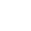 